Публичный отчет«О результатах деятельности муниципального бюджетного общеобразовательного учреждения «Средняя общеобразовательная школа №35 имени Леонида Иосифовича Соловьева» города Кемеровоза 2018- 2019 учебный год»Публичный доклад муниципального бюджетного общеобразовательного учреждения «Средняя общеобразовательная школа №35 имени Леонида Иосифовича Соловьева»  города Кемерово в 2018- 2019 учебном году подготовлен с целью обеспечения информационной открытости и прозрачности работы учреждения, для организации ее общественной оценки деятельности. В отчете представлена информация за прошедший учебный год, дана оценка выполнения поставленных задач, а также  определены перспективные направления деятельности в рамках реализации ФГОС НОО, ФГОС ООО, ФГОС СОО. Публичный доклад утвержден на заседании Управляющего совета от 08.07.2019 года протокол №12Содержание отчетаОбщая характеристика учрежденияСтруктура управления, органы самоуправленияУсловия осуществления образовательной деятельности. Материально- техническая базаРежим обученияУчебный план учрежденияКадровое обеспечение образовательной деятельностиФинансовое обеспечение функционирования и развития учрежденияРезультаты образовательной деятельностиРезультаты воспитательной деятельностиСостояние здоровья учащихся, меры по охране и укреплению здоровья Организация питанияОбеспечение безопасностиСоциальная активность и социальное партнерствоСохраняющиеся проблемыОсновные направления ближайшего развития учрежденияОбщая характеристика учреждения Информационная справка      1. Название ОУ (по уставу) – муниципальное бюджетное общеобразовательное учреждение «Средняя общеобразовательная школа № 35 имени Леонида Иосифовича Соловьева»Тип – Общеобразовательное учреждениеОрганизационно-правовая форма – муниципальное бюджетное учреждениеУчредитель – муниципальное образование город Кемерово. Глава города от имени муниципального образования принимает решения о создании, реорганизации, изменении типа и ликвидации Учреждения, в порядке, установленном нормативно - правовыми актами органов местного самоуправления города Кемерово. Функции и полномочия учредителя осуществляются администрацией города Кемерово в лице комитета по управлению муниципальным имуществом города Кемерово, управления образования администрации города Кемерово в порядке, установленном нормативно-правовыми актами органов местного самоуправления и уставом учреждения. Год основания – 1984Лицензия на ведение образовательной деятельности, серия 42ЛО1 № 0003432 от 27 сентября 2016г., выдана Государственной службой по надзору и контролю в сфере образования Кемеровской области, бессрочно; Свидетельство о государственной аккредитации серия 42А02 №  0000457 от 04.10.2016 , действительно по 16.04.2027  – выдано Государственной службой по надзору и контролю в сфере образования Кемеровской области .Директор –  Ивлева Ирина Николаевна, отличник народного просвещенияКоличество учащихся – 675 человекУчебная неделя – 6 дней, 1 классы – 5 днейНаличие второй смены – даАдрес сайта в Интернете – http://www.school35.kemsu.ruАдрес электронной почты – school_35@mail.ruТелефон (факс)   - 8 (3842)35-70-36 (директор): 8 (3842) 35-71-43 (учебная часть)Миссия ОУ: Развитие личности учащихся с учетом их возрастных особенностей, интеллекта и интересов, а также раскрытие природных способностей каждого школьника; создание условий для воспитания у школьников гражданской ответственности, патриотизма, правового самосознания, духовности и культуры, инициативности, самостоятельности, толерантности, способности к успешной социализации в обществеКредо ОУ: Быть рядом со своими детьми. Находить пути и развивать современную образовательную среду как ресурса установления психологического комфорта и толерантности в учреждении.1.2. Экономические и социальные условия территории нахожденияМБОУ «СОШ № 35» расположено по адресу: проспект Октябрьский, 40А. В непосредственной близости расположены три дошкольных учреждения, а также образовательные учреждения: школа №26, школа №77, гимназия №21, с которыми налажены прочные связи. Территория школы занимает 29996 га, благоустроена, озеленена. Промышленных предприятий в данном районе нет. Образовательное учреждение является базовой площадкой КРИПК и ПРО для проведения семинаров, мастер-классов по реализации  ФГОС НОО, ФГОС ООО .МБОУ «СОШ № 35» – пункт приема экзаменов (ППЭ) в форме ЕГЭ и ОГЭ 1.3. Характеристика контингента учащихсяУчащиеся школыВ 2018- 2019 учебном году в школе №35:Количество классов и учащихся по параллелям (1- 11 классы)Контингент учащихся формируется на 80% из учащихся, проживающих в микрорайоне школы; 20% - из учащихся, проживающих в микрорайонах других образовательных учреждений города. Социальный состав учащихся неоднороден. 2018 – 2019 учебный годСоциальный паспорт школыКоличество детей в школе 675 человек, из них девочек - 333 , мальчиков - 342Характеристика семейСостав семей:Полные семьи: 503 Неполные – 1 мать: 159Неполные – 1 отец: 4Проживают в общежитии: 46Многодетные: 50Малообеспеченные: 43Опека: 6родители-инвалиды: 6родители-пенсионеры: 7родители – участники боевых действий: 18работающая мать: 555работающий отец: 457Основные направления Программы развития учреждения (2017- 2022 гг)Идея: от школы репродуктивных знаний, авторитарной педагогики – к школе самоопределения и свободного выбора доступного и качественного образования, сохраняющего и развивающего здоровье школьников.			ЦЕЛЬ ПРОГРАММЫ: выявление и развитие способностей каждого учащегося, формирование духовно богатой, свободной, физически здоровой, творчески мыслящей личности, обладающей прочными базовыми знаниями за курс основного и среднего общего образования и глубокими знаниями по профильным дисциплинам.ЗАДАЧИ ПРОГРАММЫ:Создать максимально благоприятные условия для умственного, нравственного, эмоционального и физического развития личности, всемерного развития ее способностей, добиваясь получения учащимися прочных знаний предметов, основ наук и умения самостоятельно выполнять их.Обеспечить отбор и внедрение адаптивных технологий образовательной деятельности.Формировать личность с развитым интеллектом и высоким уровнем культуры, адаптированную к жизни в обществе, готовую к осознанному выбору и освоению профессиональных образовательных программ.Создать оптимальную научно-обоснованную систему мониторинга основных процессов развития учреждения.Обеспечить переход к системе отношений участников образовательной деятельности, выстроенных   на принципах гуманизма, паритетности, партнерства, уважения.Сохранить  здоровье участников образовательной деятельности.Структура управления учреждением, его органов самоуправленияВ управлении учреждением логично сочетаются административное и общественное начало. Это способствует достигать поставленных целей. Профессионально решать вопросы реализации ФГОС, повышения квалификации сотрудников, а также мониторинга различных направлений деятельности учреждения.Индикаторы эффективности работы всех сфер управления учреждением:- отсутствие отчисленных учащихся через КДНиЗП до 15 лет;- стабильные результаты работы учреждения;- результативность участия в олимпиадах, конкурсах, проектах;- стабильные результаты итоговой аттестации учащихся;- бережное отношение учащихся, выпускников, родительской общественности к традициям учреждения;- устойчивый авторитет учреждения в районеУправляющий совет является главным звеном в управлении учреждением. Главные полномочия совета:- участвует в разработке Устава учреждения;- согласовывает решение о введении или отмене школьной одежды;- содействует развитию материальной базы Учреждения;- принимает решения по другим вопросам организации работы учреждения.Решения, принятые по итогам общественного обсуждения в учебном году: Благоустройство пришкольной территорииОрганизация лагеря с дневным пребыванием детейПорядок организации охраны учреждения.Реализация ФГОС СООРабота с детьми инвалидами и с ОВЗВ учреждении развито педагогическое, ученическое и родительское самоуправление. Педагогический совет проводит заседания 1 раз в четверть. Главные вопросы, которые рассматривает педагогический совет, связаны с организацией образовательной деятельности учреждения.«Республика верных друзей», орган ученического самоуправления, создан в 2008 году, является равноправным участником и организатором школьной жизни.Общешкольный родительский комитет - надежный помощник в организации деятельности классных родительских комитетов. Условия осуществления образовательной деятельности. Материально- техническая база. Режим обученияВ настоящее время МБОУ «СОШ №35» функционирует согласно утвержденному календарному учебному графику1 смена: начало занятий - в 8.00Продолжительность уроков- 40 минутДлительность перемен - от 10 до 20 минутСтруктура учебного года - по четвертямКаникулы – не менее 30 календарных дней в течение учебного года (дополнительные каникулы в 1 классе - февраль), летние каникулы:с 25.05.2019-31.08.2019-для уч-ся 1-х кл.  01.07.2019-31.08.2019- для уч-ся 9,11 кл.  01.06.2019-31.08.2019 для уч-ся 2-8 кл., 10 кл.Аттестация учащихся 1- 9 классов - по четвертям; 10- 11 классов - по полугодиямОбеспечение безопасностиОрганизован контрольно- пропускной режим, осуществляет сторож (вахтер) ОУ. Установлены: АПС, кнопка тревожной сигнализации, контроль доступа.В 2018- 2019 учебном году в учреждении:29 предметных кабинетов (в каждом кабинете оснащено рабочее место учителя), 2 спортивных зала, кабинет технологии, швейная мастерская;1 стационарный компьютерный класс; 2 мобильных компьютерных класса;Школьный стадионПо программе «Доступная среда» для детей с ОВЗ в ОУ оборудован пандус.Функционирует библиотека, в которой сосредоточена методическая, справочная, художественная литература. 100% учащиеся обеспечены учебниками из фонда школьной библиотеки.Сведения о книжном фонде:Число книг- 17758 экз.; фонд учебников- 6818 экз.; научно- педагогическая и методическая литература-  1596 экз.Главное в работе школьной библиотеки: библиотечный фонд постоянно обновляется и пополняется.Все кабинеты оснащены техническими средствами.Проведен оптоволоконный Интернет, имеется локальная сеть.Используется информационный интегрированный продукт «КМ-школа», что позволяет решать вопросы и задачи развертывания полноценной образовательной информационной системы. Работает электронная почта.Главное: последовательно продолжать укрепление учебно- материальной базы, создавать комфортные условия для работы учителей и обучения учащихсяУчебный план школыУчебный план МБОУ «СОШ № 35» разработан на основе нормативно-правовых документов федерального уровня, нормативных документов Министерства образования и науки РФ, нормативных документов ДОиН КО и управления образования города Кемерово.Уровень образовательной политики школы определяется образовательным заказом, исходящим непосредственно от учащихся и их родителей. В 1-4 классах формируется первый уровень познавательной  деятельности.   Это разноуровневое, дифференцированное обучение, которое осуществляется по УМК «Перспективная начальная школа».5-9 классы - зона свободного поиска, частичная дифференциация обучения. Учебный    процесс    на   этом    уровне    строится   на   принципах   непрерывности, предпрофильной подготовки, дифференциации.Обучение осуществляется по государственным программам, но творчество и мастерство учителя, познавательные интересы учащихся позволяют варьировать содержание, методы, приемы, средства обучения.	На этапе обучения в 8-9 классах создаются новые условия для индивидуализации учебной деятельности, определяется время этапа дифференциации познавательных способностей учеников, формируется устойчивый интерес к определенным образовательным областям. Учащиеся имеют возможность получать расширенные знания по русской словесности, алгебре логики, физическим законам, основам программирования а также проходить предпрофильную подготовку.На уровне среднего общего образования приоритет профильного обучения закрепляется введением индивидуального учебного плана с углублением отдельных учебных предметов (русский язык, математика, физика, английский язык). Система непрерывного образования школы приобретает функцию самореализации личности через раннюю дифференциацию, углубленное изучение предметов:-преемственность обучения и воспитания в организационном (создание учебно-педагогического комплекса), содержательном (учебные планы,  программы) и методическом (разработка методов, приёмов, максимально активизирующих познавательную деятельность учащихся) направлениях;-коммуникативное взаимодействие учащихся и учителей.  В результате решаются информационные, развивающие, воспитательные задачи.Все образовательные программы образуют целостную систему, основанную на принципах непрерывности, преемственности, доступности и личной ориентации учащихся.Учебный план реализует федеральный государственный образовательный стандарт начального общего образования, основного общего образования и среднего общего образования; федеральный компонент государственного образовательного стандарта и гарантирует овладение выпускниками необходимым минимумом, обеспечивающим возможность учащимся продолжения образования. Обязательная нагрузка учащихся 1-11 классов соответствует санитарным нормам.Структура учебного плана, набор предметов удовлетворяют выполнению образовательных задач, обеспечивает охрану здоровья учащихся.МБОУ «СОШ №35» работает в режиме 6-дневной рабочей недели для учащихся 2-11 классов. Для учащихся 1 классов максимальная продолжительность учебной недели составляет 5 дней. Продолжительность учебного года для 2-11 классов составляет не менее 34 недель, в 1 классе — 33 недели.Продолжительность каникул в течение учебного года составляет не менее 30 календарных дней, летом — не менее 8 недель. Для учащихся в 1 классах устанавливаются в течение года дополнительные недельные каникулы.Продолжительность урока составляет:• в 1 классе продолжительность урока составляет: сентябрь-декабрь по 35 минут каждый, январь-май – по 40 минут каждый. (Обучение в 1 классе осуществляется с использованием дополнительных требований:- «ступенчатого» режима обучения в 1 полугодии: сентябрь, октябрь – по 3 урока в день; ноябрь, декабрь – по 4 урока в день;- организации в середине учебного дня динамической паузы продолжительностью не менее 40 минут;- обучение проводится без балльного оценивания знаний учащихся и домашних заданий).• во 2—11 классах —40 минут.  Школа работает в две смены. Начало уроков в 8.00, окончание - в 18.30.Объем максимальной допустимой нагрузки в течение дня для учащихся 2-4 классов – не более 5 уроков и один раз в неделю - 6 уроков за счет 1 часа урока по физической культуре, для учащихся 5-6 классов – не более 6 уроков, для учащихся 7-11 классов – не более 7 уроков.Начало групповых занятий и элективных курсов начинается через 40 минут после основных уроков. Продолжительность перемен: максимальная -  20 минут, минимальная -10 минут.В 1-10 классах реализуется ФГОС.Кадровое обеспечение образовательной деятельностиПедагогический коллектив:В учреждении работает стабильный и высококвалифицированный коллектив педагогов. Администрация учреждения: директор, заместители директора: по УВР, воспитательной работе, БЖ, административно- хозяйственной  работе.Психолого- педагогическая служба: педагог-психолог, социальный педагог, врач (по согласованию с ГБУЗ КО «КГДКБ № 7»), учитель-дефектолог (по согласованию с ГОО РЦППМС «Центр здоровья и развития личности» г. Кемерово)27 учителей (26 штатных сотрудников и 1 совместитель)Из них: - 10 учителей в начальной школе - 17 учителей на среднем и старшем уровнях обучения.Наш возрастПедагогический стажАттестация учителейВ 2018/2019 учебном году прошли аттестацию:- на высшую квалификационную категорию – Быкова А.С. (учитель иностранного языка), Сидорович С.Б. (учитель математики)  - на первую квалификационную категорию -  Никитина Н.В. (учитель начальных классов), Абдульденова Е.Н. (учитель физики)Уровень квалификации педагогического коллектива МБОУ «СОШ № 35»Финансовое обеспечение функционирования и развития учрежденияФинансовое обеспечение деятельности Учреждения осуществляется за счет собственных доходов Учреждения  (аренда (малый спортивный зал – Региональная общественная спортивная организация «Федерация УШУ Кемеровской области», государственное бюджетное физкультурно-спортивное учреждение  Кемеровской области «Спортивная школа боевых искусств», кабинеты – ИП Хайдаров, гараж - государственное бюджетное нетиповое общеобразовательное учреждение  «Губернаторская кадетская школа-интернат МЧС»), ДРП, возмещение коммунальных услуг арендаторами (по действующим договорам аренды, также по договорам безвозмездного пользования с МБУ «Клубы по месту жительства» и МАУ «Школьное питание»), дополнительные платные образовательные услуги), субсидии на выполнение муниципального задания  и субсидии на иные цели.Ведение бухгалтерского учета осуществляются самостоятельно.  В отчете о результатах деятельности Учреждения за 2018 год отражены следующие сведения:- учреждению открыты лицевые счета в Управлении Федерального Казначейства по Кемеровской области для учета операций со средствами бюджетных учреждений, отдельный лицевой счет для учета операций со средствами, предоставленными в виде субсидий на иные цели;- численность персонала по штатному расписанию на начало отчетного периода  – 72,39 ст. из них педперсонал: 54,64 ст., на конец отчетного периода  – 77,86 ст. из них педперсонал: 59,36 ст. По сравнению  с 2017 годом в 2018 году количество штатных единиц увеличилось на 5,47 ставки - увеличение количества ставок учителей за счет увеличения количества часов по учебному плану (внеурочная деятельность в 9,10 классах).На конец 2018 года штат укомплектован на  100%, списочная численность составляет 39 (1 совместитель – внеурочная деятельность, 2 совместителя – сторожа-вахтеры) человек. Средняя месячная зарплата работников списочного состава составила 34833,9 руб. в том числе заработная плата учителей списочного состава – 38591,13 руб.Доля ФОТ, направляемая на оплату труда учителей, за 2017 год составила  72,3 %.  Доходы учреждения (аренда, ДРП, возмещение коммунальных услуг, доп.платные обр.услуги) в 2018 году составили 1 353 403,04   рублей. * Арендная плата: 123 232,34 руб.* Возмещение коммунальных услуг: 349 389,70 руб.* Дополнительные платные образовательные услуги: 838 461,00 руб.* Добровольные родительские пожертвования: 42 320,00 руб.Кассовые выплаты по приносящей доход деятельности (собственные доходы учреждения): 1 486 514,82 рублей* 111 Фонд оплаты труда учреждений: 426 830,46 рублей* 119 Взносы по обязательному социальному страхованию на выплаты по оплате труда работников и иные выплаты работникам учреждений: 126 595,46 рублей* 244 Прочая закупка товаров, работ и услуг для обеспечения государственных (муниципальных) нужд: 929 001,48 рублей* 852 Уплата иных платежей: 2 000,00 рублей* 853 Уплата иных платежей: 2 087,42 рублейЗа счет собственных средств приобретено:- спортинвентарь – 83280 рублей (платные образ.услуги);- телевизор LED 40 – 14990 рублей (аренда);- сетка ограждения – 12390 рублей (аренда);- учебники – 61873,54 рублей (аренда);- учебники – 46 337,11  рублей (добров.родит.пожертвования);- жалюзи – 12 389,00 рублей (аренда);- ПК Acer Extensa EX2610G – 14 999,00 (аренда);- медикаменты – 1 652,00 рублей (платные образ.услуги);- канцтовары – 26 108,19 рублей (платные образ.услуги);- электро-тех.материалы – 13 375,68 рублей (платные образ.услуги);- запчасти к принтерам – 4 120,00 рублей (платные образ.услуги);- строит. материалы – 13 437,04 рублей (платные образ.услуги);- запчасти к системе пожарной охраны  - 6 697,00 рублей (платные образ.услуги);- таблички информационные – 2 800,00 рублей (платные образ.услуги);- сан-тех.материалы – 8 923,80 рублей (платные образ.услуги).За счет ДРП безвозмездно было получены основные средства и материальные запасы на сумму 119 246,39 рублей (по договорам пожертвования):1. Безвозмездно получены ОС от физических лиц – 85 580,00 рублей, в том числе:- Принтер Canon i-SENSYS LBP 6020  – 3 958,00 рублей;- Системный блок Dell Optiplex 755  – 29 600,00,00 рублей;- Жалюзи – 26 734,00 рублей;- Телевизор SHARP – 20 000,00 рублей;- Учебная литература – 288,00 рублей;- МФУ I-SENSYS Canon MF 4120 – 5 000,00 рублей;2. Безвозмездно получены ОС от физических лиц – 33 666,39 рублей, в том числе:- строит. материалы – 17 800,00 рублей;- хоз.материалы – 15 866,39 рублей. За отчетный период за счет субсидии на выполнение муниципального задания Учреждение произвело расходы на общую сумму 28 081 773,77 рублейв том числе:* 111 Фонд оплаты труда учреждений: 16 147 986,46* 119 Взносы по обязательному социальному страхованию на выплаты по оплате труда работников и иные выплаты работникам учреждений: 4 674 300,72* 244 Прочая закупка товаров, работ и услуг для обеспечения государственных (муниципальных) нужд: 4 919 603,51* 851 Уплата налога на имущество организаций и земельного налога: 2 317 585,00* 853 Уплата иных платежей: 22 298,08 рублейСодержание  одного учащегося  в учреждении составило  44 293,02 руб.В 2018 году учреждению выделена субсидия на иные цели в сумме  148 984,32 руб. Из них: – погашение кредиторской задолженности – 29184,32 руб.– услуги Интернет - 19 200,00 руб.– выплаты муниципальной стипендии – 2 700, 00 руб.– акции «1 Сентября-каждому школьнику», «Помоги собраться в школу» – 25 000,00  руб.,– организация   круглогодичного  отдыха, оздоровления  и занятости – 72 900,00 руб.обучающихся (походы)Денежные средства израсходованы полностью.Кредиторская и дебиторская задолженностьСубсидия на выполнение муниципального задания Дебиторская задолженность  составила                     22 490 455,32 руб.Кредиторская задолженность составила                        824 896,72 руб.в том числе- заработная плата с начислениями за декабрь 17г       616 625,54 руб.- работы, услуги по содержанию имущества                   90 990,72 руб.Стоимость имущества на 01.01.2018 г. характеризуется следующими показателями:Всего:                                                                                36 984 752,86 руб.Недвижимое имущество(здания школы, тира, гаража)                                         18 792 255,96 руб.Особо ценное движимое имущество                               9 229 492,11 руб.Иное движимое имущество учреждения                        7 367 451,18 руб.Непроизведенное имущество(земля в бессрочном пользовании)                                138 051 190,72 руб.В образовательной деятельности используются 73 компьютера, имеется локальная сеть, интернет (договор с ООО "Е-Лайт-Телеком", контент-фильтрация – договор с ООО «Сибтелеком Плюс» от 17.01.2018г.) Учреждение обеспечено основными средствами, исходя из реальной потребности.Техническое состояние – удовлетворительное (зданию школы требуется ремонт системы отопления, замена оконных блоков,  комплексное обследование параметров эл.сетей (проводка)).Основными мероприятиями по поддержке технического состояния основных средств на надлежащем уровне и обеспечению их сохранности являются правильная эксплуатация и бережное отношение персонала к имуществу учреждения.Анализ коммунальных услугВ 2009 году были установлены современные электронные приборы коммерческого учета расхода водо-, тепло-, энергоресурсов, а также узел погодного регулирования.Все приборы подключены к системе АСКУЭ – автоматической системе коммерческого учета энергоресурсов, что позволяет Учреждению своевременно устранять неполадки и контролировать расход энергоресурсов.    На основании показаний приборов коммерческого учета ежедневно ведется мониторинг потребления водо-, тепло-, энергоресурсов.В 2018 учебном году в МБОУ «СОШ № 35» увеличилось количество обучающихся с 560 до 675 человек, а также в связи с закрытием МБОУ «ООШ № 60» из-за проведения капитального ремонта, МБОУ «ООШ № 60» осуществляет образовательную деятельность с 20 сентября 2018г на базе МБОУ «СОШ № 35» в количестве 215 обучающихся. В связи с этим увеличилось потребление энергоресурсов в 2018 году.В настоящее время Учреждением определены и осуществляются типовые организационные мероприятия по улучшению показателей энергетической эффективности:- ежедневный анализ потребления энергоресурсов;- ежемесячный анализ расхода потребления водо-, тепло-, энергоресурсов;- своевременная передача данных показаний приборов учета в энергоснабжающую кампанию ОАО «Кемеровская генерация»;- контроль режимов и качества поставляемой тепловой энергии и горячей воды, а также температуры обратной теплофикационной воды;- анализ эффективности эксплуатации и сервисного обслуживания приборов учета тепла;- инструктажи работников Учреждения по вопросам контроля за расходованием электроэнергии, горячей и холодной воды, своевременным отключением оборудования, компьютерной и иной техники;- своевременная плановая поверка работы приборов учета;- сверки по данным журнала учета потребления водо-, тепло-, энергоресурсов Учреждения и счетам-фактурам поставщиков;- своевременная замена и ремонт сантехнического оборудования;- контроль за своевременным возмещением арендаторами расходов за коммунальные услуги;- применение люминесцентных ламп белого типа ЛБ ЛБЦТ, имеющих  более высокую  светоотдачу и лампы типоразмера меньшей мощности (18 Вт вместо 20,  36Вт-вместо 40; 65 Вт- вместо 80.); - введены графики включения и отключения  систем освещения, вентиляции, тепловых завес;Проведены следующие мероприятия по снижению потребления тепловой энергии:Проведено утепление окон и запасных выходов помещений школы. Осуществляется (по возможности) замена деревянных оконных блоков на пластиковые. Результаты образовательной деятельностиНачальная школаМетодическая тема, над которой продолжил работать коллектив учителей начальной школы: «Формирование профессиональных компетентностей педагогов в работе с учащимися, родителями, классным коллективом через реализацию системно- деятельностного подхода». Исходя из этого, работа методического объединения учителей начальных классов была направлена на решение следующих задач:продолжить работу по изучению нормативных документов, обеспечивающих реализацию ФГОС НОО; изучить дополнения, внесенные в Федеральный закон от 29.12.12  №273-ФЗ «Об образовании в Российской Федерации»;совершенствовать образовательную деятельность, основанную на системно- деятельностном подходе;совершенствовать работу по преемственности между ДОУ и школой по формированию предпосылок учебной деятельности в рамках реализации ФГОС дошкольного образования и ФГОС начального общего образования.В течение учебного года были проведены:два малых педагогических совета:«Преемственность между ОУ и ДОУ» «Итоги успеваемости учащихся и анализ работы ШМО за 2018-2019 учебный год».четыре заседания методического объединения учителей начальных классов, на которых был представлен опыт работы учителей:Посашковой И.В. по теме: «Активизация мыслительной деятельности на уроках математики»Гущиной Л.Е. по теме: «Использование информационных технологий на уроках окружающего мира. Конструирование мультимедийных уроков»Демьяновой Л.А. по теме: «Работа в личном информационном пространстве учителя»Киселевой И.В. по теме: «Повышение качества чтения и письма у младших школьников, имеющих недостатки в звуковом анализе слов»Нечепуренко Н.Н. по теме: «Самостоятельная работа учащихся на уроках чтения как средство развития познавательной активности»Киселевой И.В. по теме: «Исследовательская деятельность школьника»восемь производственных совещаний, на которых решались текущие вопросы и доводились результаты ВСОКО.За прошедший год было проведено 4 открытых мероприятия:на базе учреждения прошли областные семинары учителей начальных классов «Современный урок»: с докладом выступила Киселева И.В., мастер – классы показали: Гущина Л.Е., Демьянова Л.А.; по математике (учитель: Посашкова И.В.), окружающему миру (учитель: Гущина Л.Е.) и русскому языку (учитель: Данилова Т.Г.).Уроки в рамках преемственности провели: Посашкова И.В. - урок математики в 4а классе для работников и воспитанников ДОУ; Киселева И.В.– уроки математики, русского языка, окружающего мира в 4в классе для учителей основной школывнутри ШМО (для учителей начальных классов):Никитина Н.В. – урок русского языка в 4б классе (посетили учителя основной школы)Традиционно проводились открытые мероприятия с участием родителей: праздники Новый год, День защитника Отечества, Международный женский день, День Победы, «Прощание с Азбукой», День защиты детей. Традиционные общешкольные праздники «До свидания, 1 класс», «Прощание с начальной школой» были организованы и проведены совместно с советом старшеклассников. Учителя участвовали в районных мероприятиях по следующим направлениям работы:РМО руководителей ШМО – Киселева И.В.Из 10 учителей начальных классов квалификационную категорию имеют 6 человек. Учитель начальной школы Киселева И.В. является экспертом по проверке конкурсных работ «Педагог – наставник» и «Мой лучший урок».Обучение учащихся в 1-4 классов осуществлялось по УМК «Перспективная начальная школа». Учителя использовали в практике преподавания элементы здоровьесберегающих технологий, технологии личностно-ориентированного обучения (технология сотрудничества), метод проектного обучения, системно-деятельностный подход. В практике проведения уроков активно использовались информационно- коммуникационные технологии (ИКТ), работа с электронными журналами. Продолжилось преподавание нового предмета в 4 классах – ОРКСЭ. Реализовывался один модуль «Основы светской этики». Велось преподавание английского языка  во 2 – 4-х классах. Помощь в работе педагогам оказывали социальный педагог Гавриленко В.Н., психологи Мазепина Т.А., Шкиря Т.В. Учитель физической культуры Панин И.П. подготовил и провел за год 2 спортивных соревнования между классами: в рамках Единого Дня здоровья «Весёлые старты» и «Олимпийский праздник», готовил ребят к смотру строя и песни, посвященному Дню Победы, а также к нормативам сдачи ГТО. Платные образовательные услуги. В течение года в учреждении работала группа учителей (Киселева И.В., Никитина Н.В., Нечепуренко Л.Н.) по раннему обучению детей (подготовка к школе). Внеурочная деятельность в 1-4 классах осуществлялась по направлениям в следующих формах:По традиции были организованы тематические недели:               В течение этих недель организовывались самые разнообразные мероприятия, учащимся предоставлялась возможность принять участие в конкурсах, соревнованиях и олимпиадах разного уровня. Ежегодно учащиеся 4-х классов занимают призовые места в городской олимпиаде младших школьниковМатематика (результаты)Литературное чтение (результаты)Окружающий мир (результаты)В учебном году было организовано участие детей в следующих конкурсах и мониторингах:Всероссийский конкурс «КИТ – компьютеры, информатика, технологии» - 29 участников (2-4 кл.) Всероссийский конкурс «Инфознайка» - 24 участника (2-4 класс)Всероссийский конкурс «Спасатели» - 28 участников (1-4 кл.)Участие в он-лайн олимпиадах:Учи.ru Все учащиеся получили сертификаты и грамоты, подтверждающие их участие в конкурсах.В течение учебного года были проведены следующие мероприятия в рамках «Развивающей субботы кемеровского школьника»:«Праздник Осени» для 1-х классов, музыкальные гостиные, встреча с кинологами и занятия «Живи в согласии с природой», эко-занятие «Наши меньшие друзья», лекторий «Юрий Гагарин – первый космонавт». Все классы в течение учебного года посещали музеи города, и сотрудники музея приходили с лекциями в школу. Посещали концерты в филармонии им. Штоколова. Активно участвовали младшие школьники во Всероссийских, областных и районных акциях:«Здоровье – твоё богатство»«Месячник безопасности»«День героев Отечества»по уборке мусора «Сделаем вместе!»Выводы: работа учителей начальных классов по совершенствованию методов обучения и воспитания дала хорошие результаты.В 2018/19 учебном году количество учащихся в 1–4-х классах составляло 325 человек (12 классов-комплектов).  1-й класс (3 класса-комплекта) закончили 85 учеников. Освоили программу 1-го года обучения 100 % учащихся.2-й класс (3 класса-комплекта) закончили 81 ученик.  Освоили программу 2-го года обучения 100% учащихся. Отличников – 19 человек. На «4» и «5» успевают 53 учащихся. Таким образом, КЗ по вторым классам составляет 89%.3-й класс (3 класса-комплекта) закончили  88 учеников. Из них 15 отличников. На «4» и «5» успевают 53 учащихся. Таким образом, КЗ по третьим классам составляет  81% при  успеваемости 100%. 4-й класс (3 класса-комплекта)  закончили успешно 71 ученик. 10 отличников. На «4» и «5» успевает 34 учащихся.  КЗ  по четвертым классам составляет  62% при  успеваемости 100%. Успеваемость по школе (2 – 4 классы) – 100%, КЗ – 71,1%.Итоги промежуточной аттестации по математике и русскому языку (диктант) в выпускных классах следующие: Выводы: с поставленными задачами коллектив учителей начальной школы справился;абсолютная успеваемость сохранилась на прежнем уровне; качественная – повысилась: количество учащихся, закончивших учебный год на «отлично» увеличилось на 21 человек; КЗ увелилилось на 5,6%;Основное общее образование (5- 9 классы)На уровне основного общего образования обеспечивается освоение учащимися общеобразовательных программ в условиях становления и формирования личности ребенка и развитие его склонностей, интересов и способностей к социальному и профессиональному самоопределению.Учебный план для учащихся 5-9 классов ориентирован на 5-летний нормативный срок освоения образовательных программ основного общего образования. Реализуется ФГОС ООО в 5-9 классах.Качество знаний по параллелямВ марте 2019 года на базе учреждения был проведен областной семинар в рамках реализации ФГОС ООО, на котором был представлен управленческий опыт работы учреждения по реализации  и преемственности ФГОС НОО и ООО.Среднее общее образование (10- 11 классы)На уровне среднего общего образования в учебном плане сохраняется в необходимом объеме содержание, являющееся обязательным для обеспечения базового стандарта образования. Учебный план выполнен полностью. Ниже приведены итоги учебной деятельности.Участие во Всероссийской олимпиаде школьников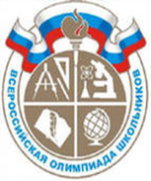 Участие в Олимпиадах, творческих конкурсах, фестиваляхОтличительной чертой коллектива педагогов и учащихся школы является активное участие в различных конкурсах и проектах.Так, в 2018- 2019 учебном году 423 ученика участвовали  в творческих мероприятиях. Конкретно:КИТ» - 29 участников«British Bulldog» -34 участников«Инфознайка» -24 участникаГородская научно-практическая конференция «Юниор» - Субботина Екатерина (диплом 2 степени), Щелокова Валерия (диплом 3 степени)Областная научно-практическая конференция «Диалог» - Субботина Екатерина (диплом 2 степени), Щелокова Валерия (диплом 3 степени), Дунина Ангелина (диплом 3 степени)Научно – практический конкурс «Школьник в современной науке» в рамках XI Всероссийской 64 научно – практической конференции молодых ученых с международным участием «Россия молодая»- участники Субботина Екатерина, Щелокова Валерия, Кузьмин Александр, Семенов Дмитрий.Государственная итоговая аттестацияОГЭ – 2019.   9 классыРусский языкМатематикаЭкзамены по выбору2. ЕГЭ-2019. 11 классыКоличество выпускников, сдававших экзамены по выборуСредний  балл по годамВыпускники, получившие 80 баллов и выше по результатам ЕГЭАнализируя данные, приведенные в таблицах, можно сделать следующие выводы: учащиеся школы традиционно сдают экзамены практически по всем предметам и по большинству показывают результаты на уровне средних по району и стране.Результаты воспитательной деятельности Известно, что большую часть времени ребенок проводит в школе. Именно поэтому крайне важно организовать не только учебную, но и воспитательную деятельность. Главное: не бороться с природой подрастающего поколения, а умело, грамотно развивать индивидуальность каждого ребенка, поддерживать его в быстро меняющемся и таком противоречивом мире.    укомплектованность педагогическими кадрами в системе воспитанияМетодическая тема учреждения по воспитательной деятельности:  «Школа – территория права. Путь к пониманию, признанию и уважению прав участников образовательной  деятельности»Воспитательная деятельность организована  в соответствии с современными требованиями и исходя из учета возможностей школы. Основные цели:Формирование толерантной личности, способной к творческому  самоопределению путем овладения основами наук и активной творческой  деятельности.Обеспечение сохранности и укрепления нравственного и психического здоровья учащихся.Повышение роли семьи в образовательной деятельности.Повышение роли классного руководителя в образовательной системе школы.Расширение внеучебной деятельности детей с целью развития творческих  и коммуникативных способностей, эмоционального развития. ЗадачиВыявлять интересы, склонности, способности, возможности учащихся к различным видам деятельности, оказание помощи в поисках себя.Создать условия для индивидуального развития ребёнка в избранной сфере внеурочной деятельности.Развивать у учащихся опыт  творческой деятельности.Воспитывать  нравственные чувства  и эстетическое сознания, гражданственность и патриотизм.Развивать  познавательную активность.Развивать стремление к здоровому образу жизни. Основные направления: здоровьесберегающее, гражданско-правовое, патриотическое, художественно-эстетическое, социальное. Основными формами работы с учащимися: часы общения, праздники, экскурсии, викторины,  интеллектуальные конкурсы различных уровней, соревнования, волонтерские рейды и т.д.По традиции были проведены следующие общешкольные мероприятия: День знаний; День защиты детей,  Осенняя ярмарка; День учителя; Новогодние утренники и дискотека;  Праздничный концерт, посвященный Дню Победы; Последний звонок, Выпускной вечер, линейка Памяти.На классном уровне были проведены такие традиционные мероприятия, как: Татьянин день, День защитника Отечества; Международный женский день; День смеха, День космонавтики, встреча с ветеранами войны и труда.Положительный результат от традиционных мероприятий: активное участие учащихся в большинстве мероприятий, развитие творческих и организационных способностей детей. Проблемное поле: снижение активности классных руководителей  и родителей в среднем и старшем звене.Пути решения: Изменение схемы планирования воспитательной работы с целью усиления роли классных руководителей в организации мероприятий, повышения мотивации. Акцент на новые формы проведения  традиционных мероприятий.Понимая меру своей ответственности, органы школьного самоуправления обращают внимание коллектива на необходимость сохранения и развития основных направлений воспитательной работы. Гражданско-правовое воспитание в течение учебного года включало в себя: - развитие системы школьного самоуправления. С 2008 года работает орган ученического самоуправления «Республика верных друзей»; ежегодно проводятся выборы Президента, членов республики; совета старшеклассников. Учащиеся- непременные организаторы и участники всех школьных мероприятий.- ознакомление учащихся и родителей с нормативными документами, локальными актами и положениями школы; мероприятия по профилактике ПДД (работа отряда ЮИД, недели безопасности; тематические классные часы, беседы инспектора ГИБДД с учащимися и родителями, оформление стенда безопасности); - школьная команда ЮИД традиционно принимает участие во всех районных мероприятиях по ПДД. - тематические классные часы: по пожарной безопасности, террористической безопасности, правилам поведения во время каникул и в учебное время, профилактические мероприятия по предупреждению наркозависимости для учащихся и родителей, классные часы по профилактике вредных привычек, встреча с сотрудниками военкомата.Положительный результат: Повышение правовой грамотности среди учащихся, снижение количества нарушений правил школьной жизниПроблемное поле: часть родителей ослабили контроль за поведением своих детей во внеучебное время, особенно вечером.Пути решения: Классным руководителям необходимо усилить профилактическую работу с родителями, ответственно относиться к дежурству по школе, на любые нарушения школьной дисциплины реагировать немедленно; решать вопросы совместно с родителями.В рамках Патриотического воспитания проведены: тематические классные часы посвященные: Датам Красного календаря, Дню Победы. Для учащихся были организованы встречи с ветеранами Великой Отечественной войны, экскурсии в музеи города.Положительный результат: в старших классах наблюдается рост интереса к историческому наследию страны и города. Проблемное поле: в школе нет экспозиции по патриотической тематике (кроме стенда в кабинете истории), военно- патриотическая работа проводится с использованием старых технологий.  Пути решения: Заместителю директора по воспитательной работе усилить работу с ветеранской организацией, активизировать шефство над ветеранами.Художественно-эстетическое направление. В течение учебного года учащиеся достаточно активно посещали театры и музеи города, а также с интересом принимали участие в различных творческих конкурсах и мероприятиях на школьном и районном уровне. Кроме того в рамках «Субботы кемеровского школьника» были проведены худоственно-эстетические мероприятия для учащихся 1-4 классов.Положительный результат: Развитие у учащихся творческих способностей, воспитание эстетического восприятия окружающего мира.Проблемное поле: Узкая направленность художественно-эстетического воспитания. Пути решения: Привлечение новых кадров по художественному творчеству, открытие кружков художественной направленности.Здоровьесберегающая направленность. В течение учебного года были проведены: Дни здоровья, учащиеся приняли участие в акциях: «Всемирный день отказа от курения», «Всемирный день борьбы со СПИДом», операции «Здоровый образ жизни». Регулярно проводились беседы в рамках классного часа «О вредных привычках», «О правилах здоровьесберегающего поведения». Участие в городских и районных конкурсах по здоровьесбережению, спортивных соревнованиях.Социальное направление это воспитание с помощью вовлечения учащихся в общественно полезную деятельность. В течение  учебного года были проведены акции «Сбор макулатуры», «Весення неделя добра». Большая работа проведена в рамках реализации программы «Школьный двор (по благоустройству школьного двора). Были посажены более 12  кустарников, оформлены газоны и клумбы. Положительный результат: воспитание в учащихся отзывчивости, доброты, сочувствия и сопереживания.Проблемное поле: в данное направление не входит помощь пожилым людям, проживающим в микрорайоне школы. Отсутствие финансирования для полной реализации программы «Школьный двор» Пути решения: Внести корректировки в план на следующий учебный год. Поставить данное направление на контроль. Профилактика правонарушенийВ целях предупреждения и профилактики правонарушений и употребления ПАВ среди детей и подростков  на протяжении всего учебного года в школе велась работа   по выявлению несовершеннолетних, находящихся в социально-опасном положении, а также учащихся, не посещающих или систематически пропускающих по неуважительным причинам занятия:- организован ежемесячный мониторинг;- проводилась профилактическая работа с учениками и родителями;- велась работа по устранению причин, условий и обстоятельств, способствующих совершению правонарушений несовершеннолетними. Разработан совместный план работы с ОПДН (по профилактике правонарушений), включающий мероприятия по правовому воспитанию, профилактике вредных привычек, пропаганде здорового образа жизни.Четко организовано и проведено тестирование на употребление наркотических средств 45 учащихся (в строгом соблюдением всех необходимых требований).        Индивидуально- профилактическая работа с несовершеннолетними проводилась администрацией школы  с привлечением представителей правоохранительных органов в рамках комиссии по профилактике.  План по  профилактике правонарушений реализован в полном объеме. Результат: работе с «трудными» и проблемными  подростками в школе уделяется серьезное внимание. Проблемное поле:1.  Снижается ответственность родителей за воспитание детей.2.  Низкий уровень образования отдельных  родителей, материальные трудности в семьяхВозможные пути преодоления недостатков:1.  Обеспечение социально-педагогического сопровождения детей, находящихся в социально-опасном положении.2.    Строгое выполнение совместного плана работы всех служб школы, ОПДН по профилактике правонарушений среди несовершеннолетних.         3.      Классным руководителям усилить контроль  за  учащимися, склонных правонарушениям, за семьями находящимися в сложной жизненной ситуации и помощь им. Дополнительное образованиеВ учебном году количество кружков и секций на базе школы осталось на прежнем уровне (краеведение, экология, декоративно- прикладного направления, «Юный краевед», отряд ЮИД, отряд пожарных). Секции по видам спорта: волейбол, баскетбол, спортивное ориентирование, каратэОтсутствие свободных площадей в учреждении не позволяет увеличить их количество и разнообразить качество. Результат:1.  Стабильная занятость  детей во внеурочное время (включая организации- социальные партнеры школы) .2.  Рост мастерства, творческой активности   учащихся в части участия в различных конкурсах, смотрах, фестивалях.Проблемное поле:Отсутствие индивидуальных программ по осуществлению развития особо одаренных детей.Наличие отдельных помещений для работы кружков.Узкая направленность кружковой деятельности, недостаточное количество спортивных секций, кружков художественного творчества, экологической направленности, военно-патриотической деятельности.Возможные пути решения проблем:1. Повысить качество предоставления дополнительных услуг за счет повышения методической и профессиональной подготовки педагогов.2. Активизировать участие детей в конкурсах, фестивалях разного уровня.3. Расширить сеть дополнительного образования за счет привлечения новых кадров.Выводы по анализу воспитательной деятельности учреждения             Исходя из анализа, можно признать организацию воспитательной работы в целом – удовлетворительной. Большая часть поставленных задач по воспитательной работе решена.ДОСТИЖЕНИЯ МБОУ «СОШ № 35»за 2018 – 2019 учебный год.I Интеллектуальное направление.II Художественно – эстетическое направление.III Спортивно – оздоровительное направление.IV туристско – краеведческое направление.VI Военно – патриотическое направление.V Социальное направление.VI Экологическое направление.Задачи на 2019/2020 учебный год:1. Повышение научно-теоретического уровня педагогического коллектива в области воспитания детей.2. Открытие новых кружков и спортивных секций.3. Вовлечение большего числа учащихся во внеурочную деятельность на базе школы.4. Разработка новых критериев оценивания воспитательной работы классных руководителей.5. Продолжение формирования  новой системы профилактической  работы с родителями и общественностью. 6. Развитие социального партнерства.7. Формирование системы  мотивации учащихся, вступающих в органы школьного самоуправления (Школьное правительство, совет старшеклассников).Состояние здоровья учащихся, меры по охране и укреплению здоровья  Забота о сохранении и укреплении здоровья обучающихся и сотрудников школы - одно из приоритетных направлений деятельности образовательного учреждения. В настоящее время в школе:- оборудован  медицинский кабинет (включая процедурный кабинет);- подписан договор о медицинском обслуживании с ГББУЗ КО «КГДКБ №7», в рамках которого за учреждением закреплен врач;- реализуется комплексная программа «Искусство быть здоровым»;- организован питьевой режим;- в рамках образовательной деятельности применяются здоровьесберегающие технологии;- проводится просветительская работа среди учащихся;Вместе с тем, серьезное беспокойство вызывает мониторинг здоровья обучающихся, проведенный в учебном году. Возросло количество учащихся, страдающих миопией, сколиозом, хроническими заболеваниямиПсихологическая служба школы	Исходя из цели и задач психолого-педагогического сопровождения психологическая помощь оказывалась  следующим категориям граждан: детям с 7 до 18 лет, родителям (законным представителям), педагогическим работникам.  Приоритетным направлением  деятельности является психолого-педагогическое сопровождение ФГОС НОО,  ФГОС ООО и  ФГОС ОВЗ.	Всеми направлениями деятельности педагога-психолога были охвачены 99 % учащихся МБОУ «СОШ № 35», 100% педагогов и 77 % родителей.  Диагностика, профилактика и просвещение, является приоритетным направлением в деятельности  педагога-психолога сопровождающего воспитательно-образовательную деятельность школы. I Диагностическая деятельностьВ ходе проведения психодиагностической деятельности решались целевые задачи ПМПС в сфере образования. В течение   2018-2019 учебного года проводилось  обследование детей и подростков по запросу специалистов ОУ, родителей и лиц их замещающих, для определения индивидуальных  и личностных особенностей, ограничений и ресурсов, оценки ситуации развития,  выявления причин трудностей в обучении, общении и др.Диагностическая деятельность включала изучение: процесса адаптации  и комфортности(1, 5,10 классы), уровень формирования УУД (2,3,4,5 классы), личностных особенностей (6,7 класс), профессиональных интересов и склонностей (8,9 класс), психологической готовности к сдаче экзаменов (9,11 классы), а также социометрический статус класса (2-11 классы). По результатам групповой и индивидуальной диагностики для  (100%) обратившихся за помощью подготовлены аналитические справки, составлены психологические заключения, выданы рекомендации по индивидуальному сопровождению.Исходя их полученных результатов психодиагностического обследования, организована коррекционно - развивающая и просветительско-профилактическая деятельность с детьми, педагогами, родителями. II. Индивидуальная и групповая коррекционно-развивающая работаВсего коррекционно-развивающей  работой было охвачено  33   человек (из них по индивидуальным коррекционно-развивающим программам - 9 чел.). Эффективность групповой работы была определена, через следующие методы: анкетирование, тестирование, наблюдение.Для оценки результативности работы в  каждой программе, был предусмотрен диагностический блок, который включал в себя два этапа диагностики: перед началом групповой работы и по ее завершению, что позволило увидеть динамику изменений в группе. Индивидуальная коррекционно – развивающая  деятельность   была направлена на  адаптацию ребенка с ОВЗ к новым условиям обучения, стабилизацию эмоционального состояния и развитие познавательной сферы. По результатам диагностического обследования  родителям ребенка даны рекомендации продолжить индивидуальные  занятия с педагогом-психологом в следующем учебном году. III. Консультативная деятельность. В течение отчетного периода  консультации проводились по  плану и по запросам. В результате  консультативным направлением  охвачено – 238 человека, из них 71 учащихся, 147 родителей и 20 педагога, в соответствии с заявленной проблематикой:с детьми по темам:- «Активная жизненная  позиции и сознательного отношения к своему будущему»;- « Моя будущая профессия»;-«Умение общаться с одноклассниками»- «Безопасный интернет»- «Как создать и поддерживать «ситуацию успеха»;-«Как не стать «белой вороной»;с родителями - «Влияние типа семейного воспитания на формирование личности ребенка»;- «Гендерные различия в воспитании и обучении»;- «Психологический климат в семье как основа формирования личности ребенка»;- «Семейная профилактика  аутодеструктивного поведения у детей и подростков, по вопросам оптимизации межличностных отношений детей в образовательной организации, взаимоотношений в детско-родительской среде и в среде сверстников (в т.ч. о необходимости контроля за посещением детьми сайтов информационно-телекоммуникационной  сети  «Интернет»).-  «Школьные трудности»- по вопросам обучения, воспитания и развития обучающихся и воспитанников;- семей, имеющих детей и подростков, склонных к девиантному поведению;- кризисное сопровождение семьи.со специалистами по вопросам: - «Влияние типа семейного воспитания на формирование личности ребенка»;-«Оказание педагогической помощи детям, испытывающим проблемы психо-эмоционального характера»;- «Как учитывать возрастные и индивидуальные особенности детей начальной школы при семейной помощи в выполнении домашнего задания»;- «Сопровождение детей «группы риска»;- «Учет индивидуально типологических особенностей детей младшего школьного возраста в процессе обучения»;- «Буллинг в образовательной среде»;-«Косвенные признаки употребления ПАВ».Индивидуальное консультирование является самым востребованным на сегодняшний день видом деятельности, направленным на разрешение как микросоциальных, так и мезосоциальных проблем. В подавляющем большинстве случаев, проблемы обратившихся являются внешними  и внутренними. Сегодня детско – родительские проблемы связаны с «внутриличностным» психологическим состоянием каждого из членов семьи, связаны с межличностным социально-психологическим их состоянием и с социальным взаимодействием семьи с окружающими их людьми (сверстники, педагоги, классный руководитель, администрация школ). Анализируя запросы (83 человек) и обращения можно классифицировать проблемы, с которыми обращались. 1.Межличностные отношения.2.Трудности в освоении учебной программы.3.Проблемы ценностно-смысловых ориентаций, личностной целостности и гармонии. IV. Просветительско-профилактическая деятельность          Повышение психологической компетенции педагогов школы и родителей осуществлялась через: семинары, мастер – классы, тематические родительские собрания и др.          Подготовлены материалы и видео презентации к семинарам – практикумам: «Роль, участие и ответственность родителей в образовательном процессе детей  в школе и вне школы», «Психолого-педагогическое сопровождение детей в условиях реализации ФГОС ОВЗ», «Тактика поведения педагога в  нестандартной ситуации», «Профилактика агрессивного, аутоагрессивного поведения, экстремистских проявлений подростков и помощь в кризисной ситуации» и др. Педагог-психолог в течение учебного года принимал активное участие в реализации областных и городских программ, проектов, межведомственных планов, где помогал в решении  опросов профилактики  наркомании и алкоголизма среди подростков, профилактике безнадзорности и правонарушений несовершеннолетних, профилактике суицидов и предупреждению аутоагрессии, профилактике вторичного сиротства в городе  Кемерово. Совместно со специалистами ОУ педагог-психолог принимал активное участие   в организация и проведение акций («День смайлика» и «Оранжевый Бум»,  посвященный дню психического здоровья, «Чистые руки», спортивно-оздоровительному мероприятию «Зов джунглей», «День безопасности и здоровья» и др), уроков здоровья, презентаций, классных часов, родительских собраний по вопросам развития и воспитания детей, а также оптимизации детско-родительских отношений ( всего проведено 29 собраний ). За отчетный период  были распространены  тематические буклеты для детей и родителей: «Косвенные признаки употребления ПАВ», «Как управлять своими эмоциями», «Психологически образовательная безопасная среда», «Советы для родителей».В школе стендовая информация систематически обновляется, как один из видов реализации прав ребенка на защиту от всех форм жестокого обращения в школе работает  Почта доверия. V. В течение учебного года педагог-психолог повышала свой профессиональный уровень, участвуя в различных мероприятиях и программах повышения квалификации:За отчетный период  педагогом-психологом опубликованы статьи и методические материалы:-федеральный конкурс  научно-методических, учебно-методических, теоретических и информационных материалов «Национальный проект «Образование» во имя нации, во имя  будущего» победители (1место)  в номинации  «Нацпроект-школе. Школа-нацпроекту»-использование   оборудования  комплекса «Доступная среда» в работе педагога-психолога: практическое пособие/авт. – сост. И.Н. Ивлева, Т.А. Мазепина, Т.В. Шкиря.-сайт  www.fobr.ru  тема статьи  «Комплексное психолого-педагогического сопровождение детей с ОВЗ с использованием оборудования по федеральной программе «Доступная среда».Организация питанияГорячее питание в школе организуется, исходя из настоящих возможностей школы. В школе  организованы горячие завтраки и обеды для младших школьников, в том числе для учащихся из групп продленного дня. В столовой школы имеется буфет. Он обеспечен буфетной продукцией, которую ежедневно покупают 30% учащихся. Бесплатные завтраки и обеды организованы для детей из малообеспеченных и многодетных семей, а также для детей, находящихся под опекой, для детей- инвалидов. Обеспечение безопасностиВ настоящее время:- организована круглосуточная охрана образовательного учреждения силами ОУ и сторожей школы;- введен пропускной режим в школу; разработаны безопасные маршруты (дом- школа- дом)  - имеются: АПС, кнопка тревожного вызова полиции;- установлены: видеонаблюдение;- установлены металлические двери на запасных выходах; - организован ежедневный обход всех зданий и помещений школы и пришкольных территорий;- оформлены стенды: «Терроризм- угроза обществу», «Как действовать в чрезвычайных ситуациях», «Личная безопасность», «Дорожная азбука», «Уголок безопасности» и другие- проводятся ежегодно: Дни защиты детей, практические занятия по эвакуации учащихся на случай ЧС и пожара из зданий школы;- спланированы и проводятся плановые и внеочередные инструктажи всех участников образовательной деятельности; - организуются встречи с сотрудниками УВД, ГИБДД, ГО и ЧС;Основные направления ближайшего развития учрежденияВ 2019- 2020 учебном году МБОУ «СОШ №35» исполнится 36 лет. Сравнительно небольшой срок в масштабах истории, но для развития образовательной системы города Кемерово - возраст солидный. И результаты, достигнутые коллективом в разные годы, хорошие. Но мы не останавливаемся на достигнутом. И понимаем, что успех в вопросах обеспечения качества образования лежит в системном подходе и безусловном выполнении задач, которые перед собой ставим:Обновление образовательных стандартов:- поэтапный переход на новые федеральные государственные образовательные стандарты (ФГОС) среднего общего образования, мониторинг результатов, анализ возникающих проблем и пути их решения;- совершенствование системы мониторинга качества знаний, умений, компетенций;Поддержка талантливых детей:- повышение значимости личных достижений учащихся в различных областях деятельности;Развитие учительского потенциала:- создание комфортных условий для работы педагогов, системы морального и материального поощрения работников школы;- развитие новых форм повышения квалификации сотрудников (реализации модульной системы);- поддержка молодых  учителей и сотрудников;- развитие кадрового потенциала;Развитие школьной инфраструктуры:- развитие органов школьного самоуправления, взаимодействие с родителями и общественностью школы;- совершенствование материально- технической базы школы; повышение уровня эстетической культуры, обновление делового дизайна учебных кабинетов, установка современного оборудования в соответствии с требованиями ФГОС;- развитие социального партнерства;- развитие информатизации школы;- организация рабочих мест учителей (имеющих отклонения в здоровье);- внедрение программ автоматизированного документооборота;- обновление и поддержка школьного сайта; Развитие самостоятельности учреждения- расширение спектра дополнительных образовательных услуг;- участие в различных конкурсах, проектах, включая грантовых;Здоровье учащихся- реализация программы «Искусство быть здоровым»;- поиск и внедрение новых подходов к работе физкультурно- оздоровительного комплекса учреждения (внеурочная деятельность в рамках реализации ФГОС, спортивные секции); - разработка и внедрение комплексных программ, направленных на здоровьесбережение школьников: профилактика безнадзорности, правонарушений и других асоциальных явленийОбеспечение безопасности:-  внедрение и использование автоматизированной информационной системы учета и контроля  «СМС- информирование»;- вывод сигнала на пульт пожарной охраны;Совершенствование питания:- организация мероприятий в рамках программы «Здоровое питание»ПараллельПараллельКоличество классовКоличество классовКоличество учащихся(начало года)Количество учащихся (конец года)1 классы1 классы3387852 классы2 классы3383813 классы3 классы338988 4 классы 4 классы3369714 классы4 классы12123283255 классы 5 классы 2259596 классы 6 классы 2255547 классы 7 классы 2252528 классы 8 классы 2246459 классы 9 классы 3377745 – 9 классы 5 – 9 классы 111128928410 класс10 класс1134343411 класс11 класс1124242410-11 10-11 22585858Итого по школеИтого по школе2525675675667Наименование показателяед. измфакт 2017 годафакт 2018 года%% к факту 2018 годаНаименование показателяед. измфакт 2017 годафакт 2018 года%% к факту 2018 годаПотребление: - вода холоднаям 3                       1335                        1456 +9,06% - водоотведением 32038 2525 +23,9% - теплоэнергиягкал                    1332                     1500 +1262% - горячая водам 3                       660                       824+24,8% - электроэнергияквт*ч                  50244                  57784+15%Направления развития личностиНаименование рабочей программыФорма организацииКоличество часов в неделюКоличество часов в неделюКоличество часов в неделюКоличество часов в неделюКоличество часов в неделюКоличество часов в неделюКоличество часов в неделюКоличество часов в неделюКоличество часов в неделюКоличество часов в неделюКоличество часов в неделюВсегоНаправления развития личностиНаименование рабочей программыФорма организации1а1б1в2а2б2в3а3б3в4а4б4вВсегоСпортивно-оздоровительное "Здоровейка"кружок11111111111112Спортивно-оздоровительное "Шахматный клуб"кружок11111111111112Общекультурное"Волшебный мир оригами"кружок11111111111112Общекультурное"Логика"кружок11111111111112Духовно-нравственное"Изучение природы родного края"кружок11111111111112Духовно-нравственное "Уроки нравственности"кружок11111111111112Социальное"Путешествие в мир экологии"кружок11111111111112Социальное"Юный пешеход"кружок11111111111112Общеителлектуальное "Научный клуб младших школьников"научное общество11111111111112Общеителлектуальное"Расчетно - конструкторское бюро"проектная деятельность11111111111112ИТОГО:ИТОГО:101010101010101010101010120МесяцНазвание тематической неделиСентябрьНеделя безопасности жизнедеятельностиОктябрьЭстетическая неделяНоябрьНеделя русского языка и литературыДекабрьНеделя иностранного языкаЯнварьНеделя детской книгиФевральЭкологическая неделяМартМатематическая неделяАпрельНеделя чистого словаМайСпортивно-туристская  неделя№п/пФ.И. ученикаклассФ.И.О. учителяместоВаранкин Дмитрий4вКиселева И.В.3№п/пФ.И. ученикаклассФ.И.О. учителяместоРыбакова Арина4вКиселева И.В.1№п/пФ.И. ученикаклассФ.И.О. учителяместоЗатейщикова Арина4вКиселева И.В.2Германова София4вКиселева И.В.2Рыбакова Арина4вКиселева И.В.3КлассыКол-во уч-сяОставлены на повтор. курс обуч.ОтличникиНа «4» и «5»% успеваемостьКЗ %281015571008938801456100814710103410062Итого24003914710076,7математика математика математика русский язык русский язык русский язык классКЗ %успеваемость %классКЗ %успеваемость %4а751004а791004б581004б671004в321004в32100Средний баллСредний балл3,85Средний баллСредний балл3,9КлассКол-во уч-сяКол-во «5»Кол-во «5» и «4»С одной «3»НеуспевающиеКЗ5592313055,96545282161,17522146130,88450164135,69743263239,2Итого2841211518544,72015-20162016-20172017-20182018-2019КЗКЗКЗКЗ5 классы68,65165566 классы49,35351617 классы303526318 классы29,22333369 классы15262839КлассКол-во уч-сяКол-во «5»Кол-во «5» и «4»С одной «3»НеуспевающиеКЗ103441012411124180038Итого585184239,7Школьный этапМуниципальный этапПобедители призёрыРегиональный этапПобедители призёры2015-2016209участников1 участник---2016 - 2017247 участников4 участника3 призера2 участника-2017 - 2018268 участников6 участников---2018 - 2019348 участников5 участников2 призера--КлассКол-во учащихсяСреднийбаллМинимальный баллМаксимальный балл9 « А»243115399 «Б»2530,523389 «В»23281738Итого 72301838КлассКол-во уч-сяКол-во  "5"Кол-во   "4"Кол-во "3"Кол-во "2"КЗ9 "А"24313180649 «Б»2551190649 «В»2311210054ИТОГО7293637063КлассКол-во учащихсяСреднийбаллМинимальный баллМаксимальный балл9 « А»24179249 «Б»251711259 «В»2316824Итого 7217924Класс Кол-во уч-сяКол-во  "5"Кол-во  "4"Кол-во "3"Кол-во "2"КЗ9 "А"2441280649 «Б»2541650809 «В»231815037,5ИТОГО7293628062,5ПредметСредний баллСредняя оценкаРусский язык304Литература 194Математика174Информатика и ИКТ113Обществознание264История 344Физика 214Химия 244Биология 304География193Английский язык594Французский язык00Немецкий язык00Учебный годВсего физикахимиябиологиягеографияангл языкнемецкий языкфранузский языкисторияобществолитератураинформатика2015 - 20163512331100110222016 - 201727443010017432017 - 20184210451300411312018 - 2019421001040021331Предмет2015 - 20162016-20172017-20182018-2018Русский язык61727263Литература 40615149Математика25/344/450/447/4Информатика и ИКТ54702727Обществознание53515152История 34495262Физика 41594744Химия 523645-Биология 60395748География24-40-Английский язык32884062Французский язык0000Немецкий язык0000баллПредметыФИО выпускникаУчитель87Русский языкРудакова Лидия СергеевнаСергушенкова Галина Робертовна80Русский языкИвойлова Евгения АлександровнаСергушенкова Галина Робертовна89ИсторияЮрков Артём АлександровичСолдатенко Наталья Николаевна№Должность Количество педагогических работников1заместитель директора по воспитательной работе12педагог доп. образования13социальный педагог14педагог-психолог16классный руководитель22№Мероприятия, проведенные по реализации методической темы(педсоветы, заседание творческой или проблемной группы, работа в ШМО)ДатаКатегорияучастниковКол-воучастников1Адаптационный комплекс для учащихся 1 – х классовв течение 1 и 2 четверти1-е классыкл.руководители, психолог852Адаптационный комплекс для учащихся 5-х классовв течение 1 и 2 четверти5- е классы кл.руководители, психолог593Конференция по толерантности  «Мост между мной и тобой» ноябрь10-11 классы, кл. руководители, психолог, соц.педагогадминистрация школы584занятие по программе «Личность в современном обществе» по теме: «Технология ведения переговоров»январь11 класс, психологи245Комплекс занятий по профилактике употребления ПАВ «Право на жизнь»  мартучащиеся 6-8 классовкл. руководители, психолог, соц.педагог, завуч по ВР1516Педагогический совет «Роль классного руководителя в системе воспитания школьников в условиях реализации ФГОС»мартпедагоги школы, администрация школы277Психологический тренинг «Я выбираю профессию»апрель10 классы, психолог348Психологические аспекты подготовки к ЕГЭапрель11 классы, психологи249День Защиты детей апрельпедагоги школы, учащиеся,администрация школы67510«Внимание! Дети!» - профилактическая работа отряда ЮИДВ течение  уч.годаучащиеся школы,кл.руководители67511Тренинг «Арт-терапия для педагогов» с приглашением специалистаапрельпедагоги школы27УчастникиНаименование уровеньрезультатСубботина ЕкатеринаГородская научно-практическая конференция исследовательских и прикладных работ школьников «Юниор»муниципальныйДиплом 2 степениЩелокова ВалерияГородская научно-практическая конференция исследовательских и прикладных работ школьников «Юниор»муниципальныйДиплом 3 степениСубботина ЕкатеринаОбластная научно-практическая конференция «Диалог»областнойДиплом 2 степениЩелокова ВалерияОбластная научно-практическая конференция «Диалог»областнойДиплом 3 степениДунина АнгелинаОбластная научно-практическая конференция «Диалог»областнойДиплом 3 степениЮрков АртемВсероссийская олимпиада школьников по историимуниципальныйДиплом 3 степениСеменов ДмитрийВсероссийская олимпиада школьников по информатикемуниципальныйДиплом 2 степениСубботина ЕкатеринаНаучно – практический конкурс «Школьник в современной науке» в рамках XI Всероссийской 64 научно – практической конференции молодых ученых с международным участием «Россия молодая»международныйучастиеЩелокова ВалерияНаучно – практический конкурс «Школьник в современной науке» в рамках XI Всероссийской 64 научно – практической конференции молодых ученых с международным участием «Россия молодая»международныйучастиеКузьмин АлександрНаучно – практический конкурс «Школьник в современной науке» в рамках XI Всероссийской 64 научно – практической конференции молодых ученых с международным участием «Россия молодая»международныйучастиеСеменов ДмитрийНаучно – практический конкурс «Школьник в современной науке» в рамках XI Всероссийской 64 научно – практической конференции молодых ученых с международным участием «Россия молодая»международныйучастиеЛомакина ВероникаВсероссийская дистанционная олимпиада «По сказочным тропинкам - 2018»ВсероссийскийДиплом призёраКандинский МихаилВсероссийская дистанционная олимпиада «По сказочным тропинкам - 2018»ВсероссийскийДиплом призёраШалемов ВалентинВсероссийская дистанционная олимпиада «По сказочным тропинкам - 2018»ВсероссийскийДиплом призёраГренинг КаринаВсероссийская дистанционная олимпиада «По сказочным тропинкам - 2018»ВсероссийскийДиплом призёраГуляева ВероникаВсероссийская дистанционная олимпиада «По сказочным тропинкам - 2018»ВсероссийскийДиплом призёраКабаева АлинаВсероссийская дистанционная олимпиада «По сказочным тропинкам - 2018»ВсероссийскийДиплом призёраКонопленко НикитаВсероссийский конкурс по ОБЖ «Спасатели - 2018»ВсероссийскийДипломУстинкин АртёмВсероссийский конкурс по ОБЖ «Спасатели - 2018»ВсероссийскийДипломУчастникиНаименование уровеньрезультатДаурцева МарияМеждународный конкурс художественного творчества «МИНИАТЮРинА»МеждународныйДиплом II степениПавлюк МарияВсероссийский пластилиновый конкурс «Уши, лапы и хвосты» г. Санкт-ПетербургВсероссийскийДиплом 3 степени Павлюк МарияВсероссийский пластилиновый конкурс «Уши, лапы и хвосты» г. Санкт-ПетербургВсероссийскийДиплом I степениЛатышева ДарьяВсероссийский детско-юношеский фестиваль авторской песни «Искитим-2018»ВсероссийскийДипломЛатышева ДарьяIX межрегиональный фестиваль авторской песни памяти Николая Смольского «Спас на Томи»межрегиональныйДипломКокорина Анастасия Международный театральный фестиваль-конкурс «Рыжий клоун»МеждународныйЛауреат 1 степениКокорина АнастасияМеждународный театральный фестиваль-конкурс детского и молодёжного творчества – номинация «Поэтическое искусство»МеждународныйЛауреат 1 степениПригодич МаксимМеждународный конкурс «Сибириада» - номинация «инструментальное исполнительство»МеждународныйДиплом 2 степениПавлюк МарияВсероссийский конкурс изобразительного искусства «Ангел вдохновения»ВсероссийскийДиплом за участиеБомская ВикторияВсероссийский фестиваль-конкурс детского и молодёжного творчества – номинация «хореография»ВсероссийскийДиплом участникаУчастникиНаименование уровеньрезультатПоворознюк Валерия Соревнования АНО ВК «Кузбасс-Юниор» по волейболу среди юношей и девушек 2006-.р.муниципальныйДиплом I степениПлотникова АгатаСоревнования по ОФПмуниципальныйГрамотаПлотникова АгатаМногоборье в Первенстве г. Кемерово по спортивной гимнастике памяти В.ВолошиноймуниципальныйГрамота за 3 местоПопова ТатьянаОткрытое первенство и чемпионат по киокусинкай каратэ г. ТомскмежрегиональныйГрамота за 3 местоФирсова ИринаГородское первенство и чемпионат по киокусинкай каратэмуниципальныйДипломII степениКим ВикторияОбластные соревнования по художественной гимнастике «Осенняя фантазия» на призы федерации художественной гимнастики Кемеровской областиобластнойГрамота за 1 местоКассихина СофьяКубок Кемеровской области и областные соревнования по художественной гимнастике в групповых упражнениях. областнойГрамота за 1 местоПоворознюк ВалерияОткрытое первенство по волейболумуниципальныйГрамота за 1 местоНагорный ДанилГородские соревнования среди детей спортивной группы «Самбо»муниципальныйГрамота за 3 местоТурушева АринаПервенство Кемеровской области по спорту лиц с поражением ОДА (дисциплина плавание)ОбластнойГрамота за 3 местоТурушева АринаПервенство Кемеровской области по спорту лиц с поражением ОДА (дисциплина плавание)ОбластнойГрамота за 1 местоТубольцева ТатьянаСоревнования по ушумуниципальныйГрамота за 3 местоОрлов ЕгорСоревнования по ушумуниципальныйГрамота за 2 местоЛивен МаксимСоревнования по ушумуниципальныйГрамота за 1 местоГришкин Максим, Ефимовский Кирилл, Попадченко ВалераФинальные городские соревнования по футболу в зачёт XV спартакиадымуниципальныйГрамотаАлиев ТимурСоревнования по ушумуниципальныйГрамота за 3 местоУчастникиНаименование уровеньрезультатКоманда «Энергия» Команда МБОУ «СОШ № 35», рук. Гавриленко В.Н.ХI городская интеллектуально-краеведческая игра «Колесо истории», посвящённая 100-летию г. Кемерово и 75-летию Кемеровской областимуниципальныйДиплом III степениПавлова СнежанаХI городская интеллектуально-краеведческая игра «Колесо истории», посвящённая 100-летию г. Кемерово и 75-летию Кемеровской областимуниципальныйПочётная грамота за отличное выступлениеПавлова Снежана, Фоменко Виктория, Мхитарян Тимур, Жукова Мария, Стрелкова ЕлизаветаГородские историко-краеведческие мероприятия.МуниципальныйПочётная грамота за активное участиеУчастникиНаименование уровеньрезультатОбразцовый юнармейский отряд «Пламя» МБОУ «СОШ « 35», рук. Болтинова А.В.XIV городской смотр-конкурс «Лучшие юнармейские отряды – к Обелиску Славы» муниципальныйБлагодарственное письмоРедакционная коллегия образцового юнармейского отряда«Пламя» МБОУ «СОШ « 35», рук. Тощак Н.В.XII 	городской смотр-конкурс юнармейской стенной печати и школьных видеофильмов «Кемерово – город героев!»муниципальныйБлагодарственное письмоУчастникиНаименование уровеньрезультатОтряд ЮИД «Автостоп» МБОУ «СОШ № 35»Районный конкурс отрядов ЮИД «Содружество ЮИД»районныйГрамота за 2 местоОтряд ЮИД «Автостоп» МБОУ «СОШ № 35»Городской конкурс отрядов юных инспекторов движения «Содружество ЮИД», посвящённые 450летию движения ЮИД РоссиимуниципальныйБлагодарственное письмоУчастникиНаименование уровеньрезультатИцкова Виктория«Дни защиты от экологической опасности»муниципальныйСертификат участникаОрешкина Ксения«Дни защиты от экологической опасности»муниципальныйСертификат участникаМхиторян Тимур«Дни защиты от экологической опасности»муниципальныйСертификат участникаНаправления деятельности2017-2018 учебный год2017-2018 учебный год2017-2018 учебный год2017-2018 учебный годНаправления деятельностиДетиРодителиПедагогиИтогоДиагностика 621 чел135 чел20 чел776 челИндивидуальная коррекционно-развивающая работа9 чел9 челГрупповая коррекционно-развивающая работа24 чел24 челКонсультирование 71 чел147 чел20 чел238 челПросветительско-профилактическая работа640 чел331 чел21 чел992 челНаправленность программ (групповые занятия)Количество группКоличество чел.«Я школьник». Программа направлена  на социализацию и адаптацию первоклассников224Наименование программы Кол-во часовЦель / категория участников Результат «Я - школьник»36 часовАдаптация первоклассников к обучению в школеЦель: осознание первоклассниками позиции «Я - школьник», формирование дружеских отношений в классе, развитие уверенности в себе и своих учебных возможностях.Сформированность дружеских отношений в классе 98%;уверенности в себе 95%;осознание первоклассниками позиции «Я - школьник» 95%. Программа психолого-педагогической направленности (для детей с ОВЗ)30 часовЦель: Развитие познавательных психических процессов у  детей с ОВЗПоложительная динамика